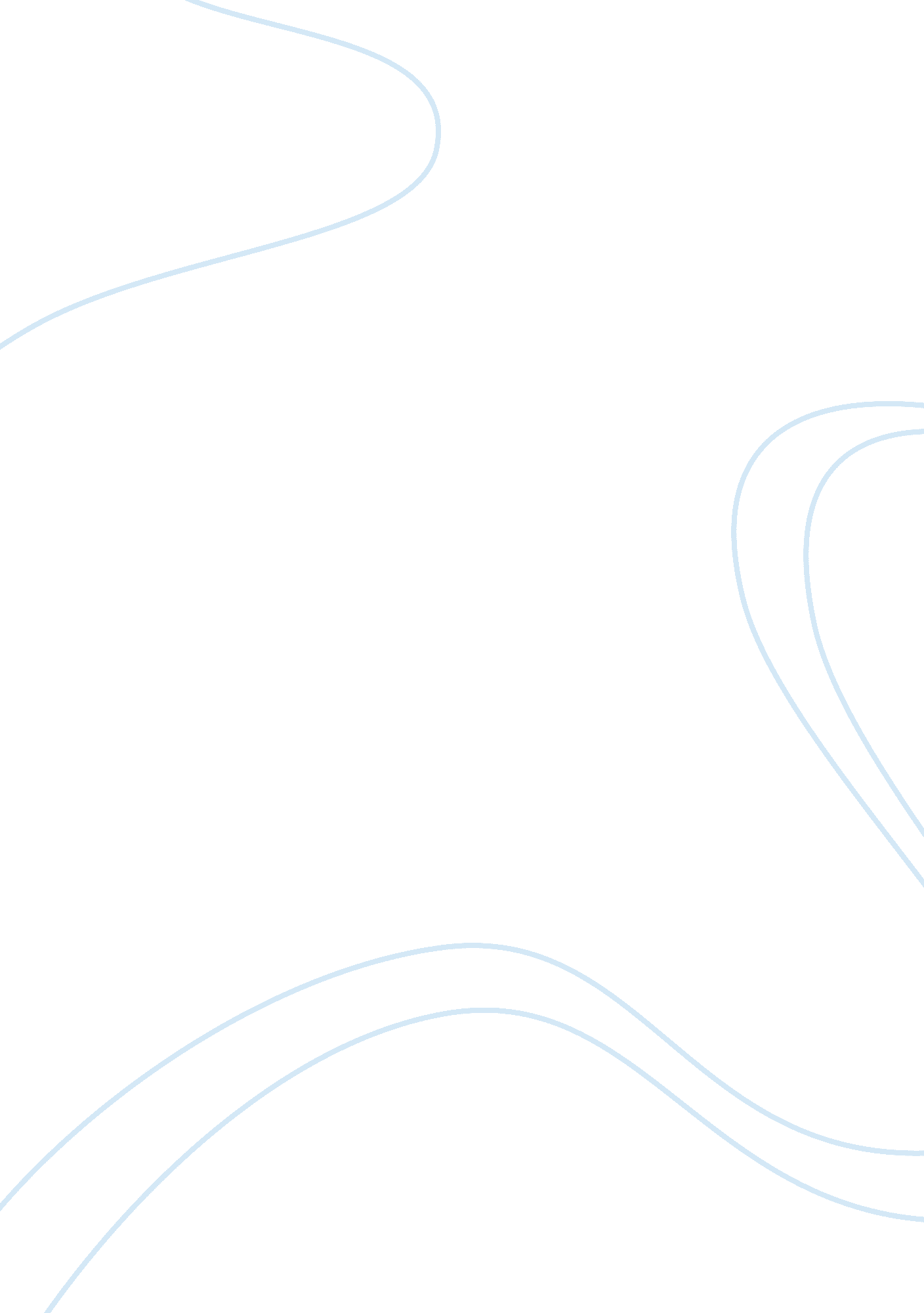 Negative letterLinguistics, English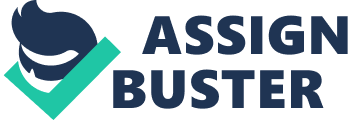 Negative Letter: Letter A Dear Renter, The rent charged for your parking is expected to rise with effect from 1st October. The rent shall increase by a margin of $10. However, the charge will not be the highest rent charge in town. The town council will respond to the customer’s plea to have easy snow and ice removal. Additionally, the company has undertaken to post signs, which expressly indicate that spaces available have been booked. The posts warrant the towing of any vehicle, which is parked into the spaces. The signs will assist the vehicle owners to operate in an orderly way. Additionally, the Acme Company will also be contracted to tow away the vehicles found to have been wrongly parked. The company has agreed to deliver services by 7a. m. The time is appropriate because it will provide an allowance of time for the relocation of the misplaced vehicles. 
The time is also ideal because it will provide the vehicle owners with time to attend their daily jobs. The town council will also provide the vehicle owners with new parking stickers. The parking sticker will be part of the town council’s initiative to reduce the grievances pertaining to the parking of vehicles. The sticker is expected to appear in the rearview mirror of every vehicle. In addition, the new sticker will enhance the regulation of vehicle traffic at the parking lot. This situation notwithstanding, the parking charge hike was ill-timed. The town council should instead expand parking capacity to avoid the breach of parking rules by some innocent vehicle owners. The expansion of parking capacity will provide extra space to ensure that vehicle owners do not scramble for parking space. 
Yours Faithfully, 